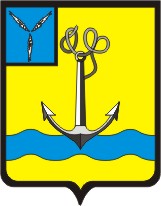 АДМИНИСТРАЦИЯТАРЛЫКОВСКОГО МУНИЦИПАЛЬНОГО ОБРАЗОВАНИЯРОВЕНСКОГО МУНИЦИПАЛЬНОГО РАЙОНАСАРАТОВСКОЙ ОБЛАСТИП О С Т А Н О В Л Е Н И ЕОт				    №   ПРОЕКТ		                            с. Тарлыковка            О стоимости услуг, предоставляемых согласно гарантированному перечню услуг по погребению  умерших (погибших).В соответствии с Федеральными законами от 12 января 1996 г. N 8-ФЗ "О погребении и похоронном деле" и от 6 октября 2003 г. N 131-ФЗ "Об общих принципах организации местного самоуправления в Российской Федерации", ПОСТАНОВЛЯЮ:1. Установить требования к качеству услуг, предоставляемых согласно гарантированному перечню услуг по погребению, в Тарлыковском муниципальном образовании (приложение N 1).2. Установить требования к качеству услуг по погребению умерших (погибших), не имеющих супруга, близких родственников, иных родственников либо законного представителя умершего в Тарлыковском муниципальном образовании (приложение N 2).3. Определить стоимость услуг, предоставляемых согласно гарантированному перечню услуг по погребению в Тарлыковском муниципальном образовании (приложение N 3).4. Определить стоимость услуг по погребению умерших (погибших), не имеющих супруга, близких родственников, иных родственников либо законного представителя умершего, в Тарлыковском муниципальном образовании (приложение N 4).       5. Данное постановление вступает в силу со дня его обнародования и распространяется на правоотношения, возникшие  ______________.           6. Контроль за исполнением настоящего постановления оставляю за собой.Глава Тарлыковского                                                       В.И. Петличенкомуниципального образования	Приложение N 1к постановлениюадминистрации Тарлыковского муниципального образованияот _____________________ТРЕБОВАНИЯК КАЧЕСТВУ УСЛУГ, ПРЕДОСТАВЛЯЕМЫХ СОГЛАСНО ГАРАНТИРОВАННОМУПЕРЕЧНЮ УСЛУГ ПО ПОГРЕБЕНИЮ В ТАРЛЫКОВСКОМ МУНИЦИПАЛЬНОМ ОБРАЗОВАНИИ1. Оформление документов, необходимых для погребенияОформление документов, необходимых для погребения, включает в себя:- прием заказа на захоронение;- оформление свидетельства о смерти в ЗАГСе;- оформление заказа на могилу;- оформление разрешения на захоронение и доставка разрешения на кладбище;- оформление удостоверения о захоронении.2. Предоставление и доставка гроба и других предметов,необходимых для погребенияПредоставляется гроб, изготовленный из обрезного пиломатериала (сосна) толщиной не менее 20 - 25 мм.Доставка гроба и других предметов, необходимых для погребения, производится согласно счет-заказу до места нахождения тела умершего (адрес, морг) в назначенное заказчиком время и осуществляется двумя агентами. Для доставки гроба предоставляется специально оборудованный транспорт.3. Перевозка тела (останков) умершего на кладбищеПрибытие автокатафалка в указанное время по адресу заказчика. Вынос закрытого гроба с телом (останками) умершего и установка в автокатафалк осуществляется 4 рабочими специализированной службы ритуальных услуг из помещения морга или дома. Перевозка тела (останков) умершего на кладбище и перенос к месту захоронения.4. ПогребениеПогребение включает:- расчистка и разметка места могилы;- рытье могилы установленного размера (2,0 x 1,0 x 1,5 м) на отведенном участке кладбища землекопами вручную или с использованием механизированных средств;- зачистка могилы (осуществляется вручную);- опускание гроба в могилу рабочими специализированной службы ритуальных услуг из четырех человек;- засыпка могилы вручную или механизированным способом;- устройство надмогильного холма;- установка регистрационной таблички.Приложение N 2к постановлениюадминистрации Тарлыковского муниципального образованияот ___________________ТРЕБОВАНИЯК КАЧЕСТВУ УСЛУГ ПО ПОГРЕБЕНИЮ УМЕРШИХ (ПОГИБШИХ),НЕ ИМЕЮЩИХ СУПРУГА, БЛИЗКИХ РОДСТВЕННИКОВ, ИНЫХРОДСТВЕННИКОВ ЛИБО ЗАКОННОГО ПРЕДСТАВИТЕЛЯ УМЕРШЕГО, В ТАРЛЫКОВСКОМ МУНИЦИПАЛЬНОМ ОБРАЗОВАНИИ1. Оформление документов, необходимых для погребенияОформление документов, необходимых для погребения, включает в себя:- оформление заказа на могилу;- оформление документов в морге;- оформление разрешения на захоронение;- оформление удостоверения о захоронении;- оформление свидетельства о смерти в ЗАГСе.2. Облачение телаОблачение тела умершего в полиэтиленовую пленку, с последующим скреплением ее скобами, осуществляется рабочим специализированной службы.3. Предоставление гробаПредоставляется гроб, изготовленный из обрезного пиломатериала (сосна) толщиной не менее 25 мм.Доставка гроба до места нахождения тела умершего в морг (больницу) осуществляется грузовым автомобилем. Погрузка, выгрузка и перенос гроба в морг (больницу) осуществляется двумя работниками специализированной службы.4. Перевозка умершего на кладбищеПрибытие автокатафалка, грузового автомобиля и рабочих специализированной службы из 4 человек в морг (больницу). Вынос закрытого гроба с телом (останками) умершего рабочими специализированной службы из помещения морга (больницы) и установка в грузовой автомобиль. Перевозка тела (останков) умершего на кладбище. Перенос гроба с телом (останками) умершего к месту захоронения.5. Погребение- расчистка и разметка могилы;- рытье могилы установленного размера (2,0 x 1,0 x 1,5 м) на отведенном участке кладбища землекопами вручную или с использованием механизированных средств;- зачистка могилы (осуществляется вручную);- опускание гроба в могилу рабочими специализированной службы ритуальных услуг из 4 человек;- засыпка могилы вручную или механизированным способом;- установка регистрационной таблички.Приложение N 3к постановлениюадминистрации Тарлыковского муниципального образованияот ___________________Решение о согласовании стоимости услуг, предоставляемых согласно гарантированному перечню услуг по погребениюПриложение N 4к постановлениюадминистрации Тарлыковского муниципального образованияот ___________________Решение о согласовании стоимости услуг по  погребению умерших(погибших),не имеющих супруга, близких родственников, иных родственниковлибо законного представителя умершего, при невозможностиосуществить ими погребение, при отсутствии иных лиц, взявших на себя обязанность  осуществить погребение, а также умерших,личность которых не установлена органами внутренних дел на территории Тарлыковского муниципального образованияN 
п/пВид услуги                        Стоимость, руб.1Оформление документов, необходимых для погребения520,202Предоставление и доставка гроба и других предметов, необходимых для погребения2486,153Перевозка тела (останков) умершего на кладбище (в крематорий)550,104Погребение (кремация с последующей выдачей урны с прахом)2390,02Общая стоимость гарантированного перечня услуг по погребениюОбщая стоимость гарантированного перечня услуг по погребению5946,47N 
п/пВид услуги                        Стоимость, руб.1Оформление документов, необходимых для погребения520,202Облачение тела-3Предоставление гроба2486,154Перевозка умершего на кладбище550,105Погребение2390,02Общая стоимость услуг по погребениюОбщая стоимость услуг по погребению5946,47